Obec Hermanovce nad Topľou a Hermanovský bežecký oddiel  Vás srdečne pozývajú na 6. ročník bežeckého podujatia  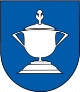 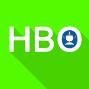      .  ,,Hermanovská desiatka 2023“Termín konania:	Sobota 17.11.2023 (piatok)Čas: 			14:00 (dospelí), 12.00 (deti a mládež podľa jednotlivých kategórií)Registrácia:		Povinná do 12.11.2023 cez tento linkPrezentácia: 		Obecný úrad Hermanovce n/T v čase od 12:45 do 13:45Trať: 			Asfaltový povrch cestnej komunikácie - 3 okruhy obcouŠatne:     		V budove OcÚ Hermanovce nad TopľouŠtartovné:		7,- eur (štartovné neplatia muži nad 70 a ženy nad 60 rokov, juniori, juniorky, bežci                                                           obce Hermanovce nad Topľou a HBO)     Vyhodnotenie:        	Po skončení pretekov a spracovaní výsledkov Ceny: 	Účastnícka medaila pre všetkých. Vecné ceny pre prvých troch v každej kategórií. Kategórie:                      Informácie: 		0908 375 490 Jozef Niko, jniko@centrum.skObec Hermanovce nad Topľou a Hermanovský bežecký oddiel  Vás srdečne pozývajú na podujatie  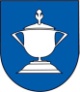 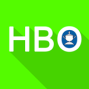 ,,Bežecký deň detí a mládeže v Hermanovciach nad Topľou 2023“Termín konania:            17.11.2023 (piatok)Čas štartu:		12:00 hodPrezentácia: 		Obecný úrad Hermanovce n/T v čase od 11:00 do 11:45Trať: 			Asfaltový povrch cestnej komunikácieŠtart a cieľ:		Pred budovou  OcÚ Hermanovce n/T alebo podľa pokynov  usporiadateľovŠatne:		               V budove OcÚ Hermanovce nad TopľouVyhodnotenie:	             Po skončení pretekov a spracovaní výsledkovKategórie súťaže:Upozornenie:		Súťaží sa podľa pravidiel ľahkej atletiky a týchto propozíciíInformácie:		0908 375 490 - Jozef Niko, jniko@centrum.skA - muži do 39 rokov10kmB - muži od 40 do 49 rokov10kmC – muži od 50 do 59 rokov10kmD - muži od 60 do 69 rokov10kmE - muži nad 70 rokov10kmF – ženy do 39 rokov10kmG - ženy od 40 do 59 rokov10kmH – ženy nad 60 rokov10kmJM - juniori do 19 rokov10kmJŽ - juniorky do 19 rokov10kmDM - domáci muži 10kmDŽ - domáce ženy 10kmD1    Dievčatá – mladšie – 2020 (3 roky a menej)Ch1  Chlapci – mladší – 2020 (3 roky a menej)30 mD2    Dievčatá 2018 – 2019 (4 – 5 rokov)Ch2  Chlapci  2018 – 2019 (4 – 5 rokov)50 mD3    Dievčatá 2016 – 2017 (6 – 7 rokov)Ch3  Chlapci  2016 – 2017 (6 – 7 rokov)100 mD4    Dievčatá 2014 – 2015 (8 –9 rokov)Ch4  Chlapci  2014 – 2015 (8 –9 rokov)200 mD5    Mladšie žiačky 2012 – 2013 (10 – 11 rokov)Ch5  Najmladší žiaci 2012 – 2013 (10 – 11 rokov)300 mD6   Mladšie žiačky 2010 – 2011 (12 – 13 rokov)Ch6 Mladší žiaci   2010 – 2011  (12 – 13 rokov)400 mD7   Staršie žiačky  2008 – 2009  (14 – 15 rokov)Ch7 Starší žiaci   2008 – 2009  (14 – 15 rokov)600 mD8   Dorastenky 2006 – 2007 (16 – 17 rokov)800 mCh8 Dorastenci 2006 – 2007 (16 – 17 rokov) 1 600 m